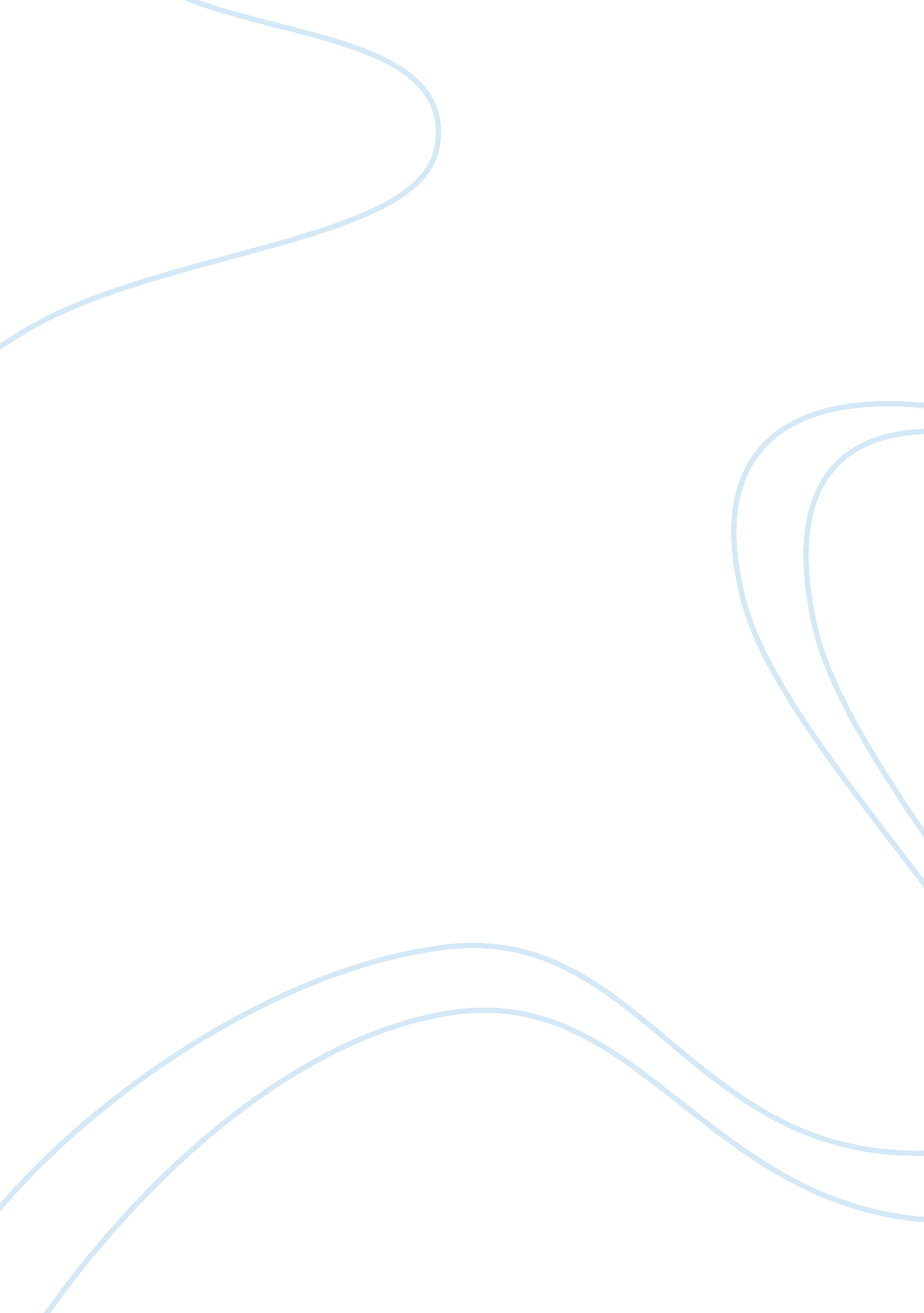 Example of the making of a career woman essayFamily, Parents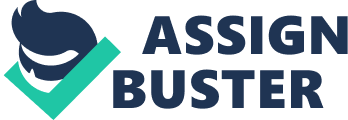 The career woman has for a long time been mistaken for that woman who prefers excelling in her profession or business, and forget about the roles associated to motherhood or being a wife. Some women choose to pursue their careers in lieu of being working mothers while some prefer to delay motherhood or being a wife in order to develop their careers. The story of my life contradicts this insinuation. My experiences have twisted the definition of a career woman to one who decided to enjoy motherhood before excelling on my career. From my experience, I would define the modern career woman as one who decides to be a mother first then excel in her career later. 
My zeal to be a nurse developed from my mentors and having been brought up in a family with medical backgrounds. The passion grew after observing what most of my community members went through as a result of lack of access to public hospitals or any other means to health care. I watched so many people die out of negligence, professionalism, and ethics. Most of them surpassed to curable diseases such as Malaria, typhoid and flu. This triggered my remorse, and I decided to do something that would help these people, and if not their generation then some generation to come. 
As a woman, I was faced with a dilemma in making a decision on whether to pursue my career or become a mother. I come from a community which values mothers more than the career woman. They believe that the role of a woman in the society should be to take care of her family while the man provides for all the needs. Pursuing my career would imply being stigmatized or neglected by most of my peers. However, my determination to become a career woman could not be withdrawn by the values of my community. I had to come up with a decision that could suit their needs as well as my needs. 
The pressure to balance between my career and my societal needs led me to a crucial decision that I would become a mother before joining a nursing school. I did this successfully, and now I’m a mother of two. The pleasure of being a mother made me lose my track at some point. I learnt that most career women make such decisions after they learn from their peers the duties associated to being a mother. Being a mother comes with demands from the children’s upkeep, being present whenever they need the mother’s love, and providing for them. These were among the reasons that pushed me ahead in pursuing my career. 
My journey towards my careers started by enrolling in a medical school, which is successfully, did. With my certificate, I applied for several jobs in the field, and I was lucky enough to secure a medical assistant post in one of the renowned hospitals in this region. As a medical assistant, I assist patients both in the front and back office. It involves both administrative and health occupations. My roles entail taking medical histories, preparing patients for examination, discussion of prescriptions, and maintaining medical records. 
A personal analysis indicates that I enjoy performing the front office jobs than being in the back office keeping records. I enjoy having a one on one conversation with patients, and seeing them leave the facility with proper medication. I have come to realize that my passion draws to treatment, patient protection, and care giving. I have received recommendations from my colleagues and boss on how I handle the patients, and most of them have also played a part in making some of my life decisions. While in line of my duties, I have realized that my ambition is more skewed into assisting patients than being at the back office making everything run as stipulated. 
I have learnt to take most of the challenges that I experience as a chance to grow stronger and focus on my future. At the age of 27, and a mother, I intend to use this chance to elevate my skills and reach my dream. I intend to bring up my children while at the same time develop my career. This two perspectives meet the requirements of my community as well as what I have aspired for in my life. 